BelizeBelizeBelizeBelizeSeptember 2028September 2028September 2028September 2028MondayTuesdayWednesdayThursdayFridaySaturdaySunday1234567891011121314151617Saint George’s Caye Day, National Day18192021222324Independence Day252627282930NOTES: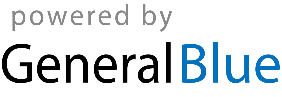 